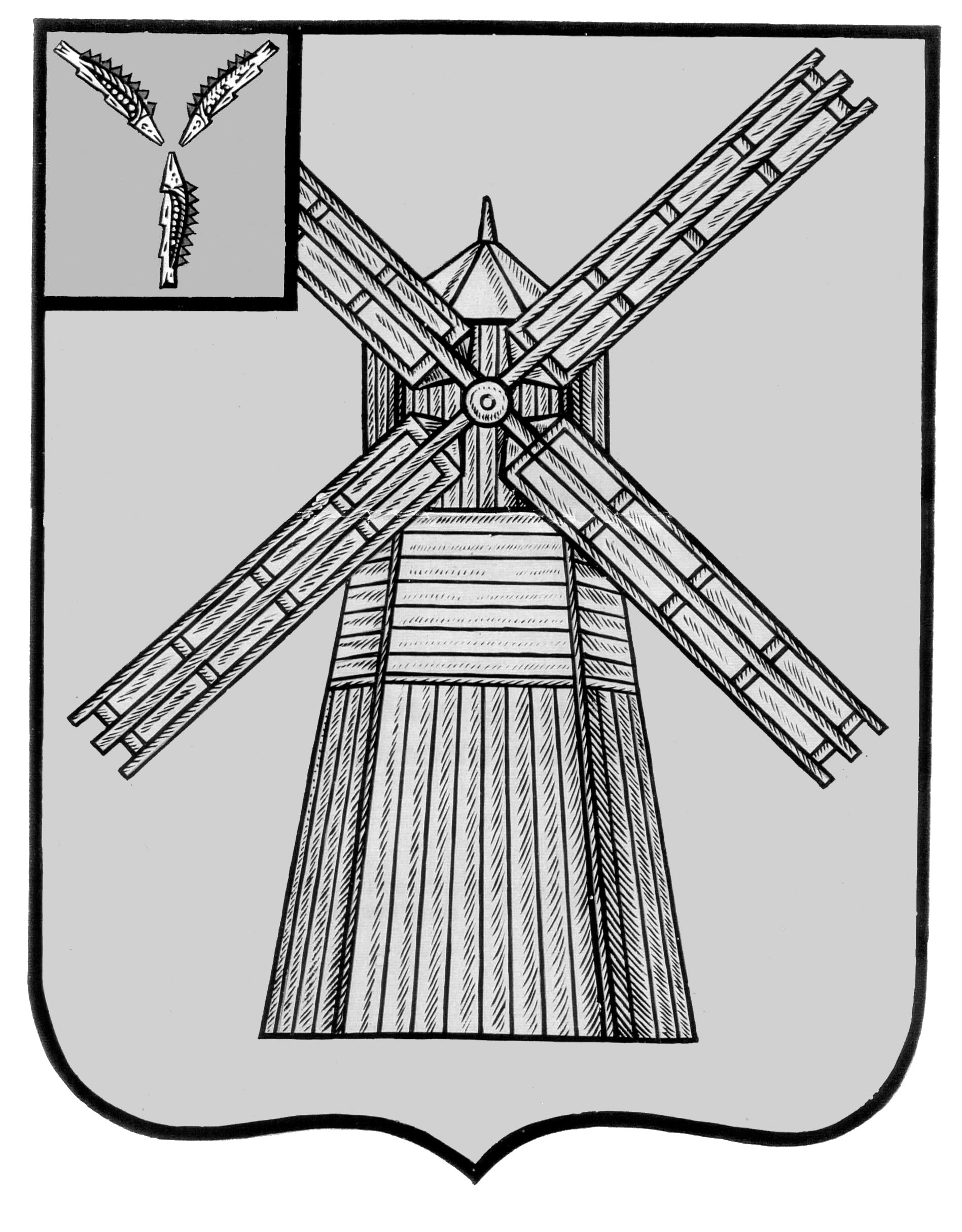 АДМИНИСТРАЦИЯ ПИТЕРСКОГО МУНИЦИПАЛЬНОГО РАЙОНА САРАТОВСКОЙ ОБЛАСТИР А С П О Р Я Ж Е Н И Еот 15 сентября 2023 года №123-рс. ПитеркаОб утверждении перечня земельных участков, предназначенных для предоставления гражданам, имеющим трех и более детей, семьи которых признаются многодетными в соответствии с Законом Саратовской области «О мерах социальной поддержки многодетных семей в Саратовской области», желающим приобрести в собственность бесплатно земельные участки для индивидуального жилищного строительства, ведения личного подсобного хозяйства, садоводства и огородничестваВ соответствии с Законами Саратовской области от 01 августа 2005 года №74-ЗСО «О мерах социальной поддержки многодетных семей в Саратовской области», от 30 сентября 2014 года № 119-ЗСО «О предоставлении гражданам, имеющих трех и более детей, в собственность бесплатно земельных участков, находящихся в государственной или муниципальной собственности», руководствуясь Уставом Питерского муниципального района Саратовской области,1. Утвердить перечень земельных участков, предназначенных для предоставления гражданам, имеющим трех и более детей, семьи которых признаются многодетными в соответствии с Законом Саратовской области от 01 августа 2005 года «О мерах социальной поддержки многодетных семей в Саратовской области», желающим приобрести в собственность бесплатно земельные участки для индивидуального жилищного строительства (далее – перечень земельных участков), согласно приложению к настоящему распоряжению.2. В течение пяти рабочих дней со дня издания настоящего распоряжения, опубликовать настоящее распоряжение в районной газете «Искра», а также на официальном сайте администрации Питерского муниципального района в сети «Интернет»: http://питерка.рф/.3. Контроль за исполнением настоящего распоряжения возложить на заместителя главы администрации муниципального района по экономике, управлению имуществом и закупкам. Глава муниципального района                                                            Д.Н. ЖивайкинПЕРЕЧЕНЬземельных участков, предназначенных для предоставления гражданам, имеющим трех и более детей, семьи которых признаются многодетными в соответствии с Законом Саратовской области «О мерах социальной поддержки многодетных семей в Саратовской области», желающим приобрести в собственность бесплатно земельные участки для индивидуального жилищного строительстваВЕРНО: Руководитель аппарата администрации               муниципального района                                                                                                                        А.А. СтрогановПриложение к распоряжению администрации муниципального района 
от 19 сентября 2023 года №123-р№ п/пАдрес (описание местоположения) земельного участкаВид разрешенного использования земельного участка в соответствии с территориальными зонамиПлощадь земельного участка (кв.м)Кадастровый номер земельного участка1.Саратовская область, Питерский район, с. Питерка, ул. Юбилейная, д. 86АДля индивидуального жилищного строительства60064:26:080610:642.Саратовская область, Питерский район, с. Питерка, ул. Юбилейная, д. 88Для индивидуального жилищного строительства60064:26:080610:653.Саратовская область, Питерский район, с. Питерка, ул. Юбилейная, д. 88АДля индивидуального жилищного строительства60064:26:080610:664.Саратовская область, Питерский район, с. Питерка, ул. Юбилейная, д. 90АДля индивидуального жилищного строительства60064:26:080610:68